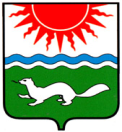 АДМИНИСТРАЦИЯ СОСЬВИНСКОГО ГОРОДСКОГО ОКРУГАП О С Т А Н О В Л Е Н И Е от 30.05.2013 № 414р.п. СосьваО внесении изменений в постановление администрации Сосьвинского городского округа от 03.11.2011 № 1032 «Об утверждении муниципальной целевой программы «Патриотическое воспитание молодежи Сосьвинского городского округа» на 2012-2015 годы           В связи с корректировкой сумм финансирования муниципальной целевой программы «Патриотическое воспитание молодежи Сосьвинского городского округа» на 2012 – 2015 годы, утвержденной постановлением администрации Сосьвинского городского округа от 03.11.2011 № 1032, а также руководствуясь статьями 30.1, 45 Устава Сосьвинского городского округа, администрация Сосьвинского городского округа ПОСТАНОВЛЯЕТ:1. Внести в муниципальную целевую программу «Патриотическое воспитание молодежи Сосьвинского городского округа» на 2012 – 2015 годы, утвержденной постановлением администрации Сосьвинского городского округа от 03.11.2011      № 1032, с изменениями внесенными постановлениями администрации Сосьвинского городского округа от 05.05.2012 г. № 357, от 20.09.2012 г. № 821, от 06.12.2012 № 1156 следующие изменения:1) пункт 1 «Капитальные вложения в развитие инфраструктуры патриотического воспитания молодежи» муниципальной целевой программы «Патриотическое воспитание молодежи Сосьвинского городского округа» на      2012 – 2015 годы строку 2 таблицы изложить в новой редакции:2) пункт 1 «Капитальные вложения в развитие инфраструктуры патриотического воспитания молодежи» муниципальной целевой программы «Патриотическое воспитание молодежи Сосьвинского городского округа» на      2012 – 2015 годы строку 5 таблицы изложить в новой редакции:3) пункт 2 «Поддержка деятельности учреждений и организаций, реализующих инновационные программы патриотического воспитания» муниципальной целевой программы «Патриотическое воспитание молодежи Сосьвинского городского округа» на 2012 – 2015 годы строку 9 таблицы изложить в новой редакции:4) пункт 2 «Поддержка деятельности учреждений и организаций, реализующих инновационные программы патриотического воспитания» муниципальной целевой программы «Патриотическое воспитание молодежи Сосьвинского городского округа» на 2012 – 2015 годы строку 12 таблицы изложить в новой редакции:5) пункт 2 «Поддержка деятельности учреждений и организаций, реализующих инновационные программы патриотического воспитания» муниципальной целевой программы «Патриотическое воспитание молодежи Сосьвинского городского округа» на 2012 – 2015 годы строку 22 таблицы изложить в новой редакции:2. Опубликовать настоящее постановление в приложении к газете «Новая плюс Серов ТВ» - «Муниципальный вестник» и официальном сайте администрации Сосьвинского городского округа.3. Контроль исполнения настоящего постановления возложить на заместителя главы администрации Сосьвинского городского округа по социальным вопросам Д.А. Каданцева.Глава администрации Сосьвинского городского округа      			                                  А.В. Козяев№п/пНаименование мероприятияСроки выполненияОтветственный  за исполнениеИсточники финансированияОбъем расходов (тыс.руб.)Объем расходов (тыс.руб.)Объем расходов (тыс.руб.)Объем расходов (тыс.руб.)Объем расходов (тыс.руб.)Ожидаемые результатыот реализации мероприятия№п/пНаименование мероприятияСроки выполненияОтветственный  за исполнениеИсточники финансированияВсегоВ том числе по годамВ том числе по годамВ том числе по годамВ том числе по годамОжидаемые результатыот реализации мероприятия№п/пНаименование мероприятияСроки выполненияОтветственный  за исполнениеИсточники финансированияВсего2012г.2013г.2014г.2015г.Ожидаемые результатыот реализации мероприятия12345678910111. Капитальные вложения в развитие инфраструктуры патриотического воспитания молодежи1. Капитальные вложения в развитие инфраструктуры патриотического воспитания молодежи1. Капитальные вложения в развитие инфраструктуры патриотического воспитания молодежи1. Капитальные вложения в развитие инфраструктуры патриотического воспитания молодежи1. Капитальные вложения в развитие инфраструктуры патриотического воспитания молодежи1. Капитальные вложения в развитие инфраструктуры патриотического воспитания молодежи1. Капитальные вложения в развитие инфраструктуры патриотического воспитания молодежи1. Капитальные вложения в развитие инфраструктуры патриотического воспитания молодежи1. Капитальные вложения в развитие инфраструктуры патриотического воспитания молодежи1. Капитальные вложения в развитие инфраструктуры патриотического воспитания молодежи1. Капитальные вложения в развитие инфраструктуры патриотического воспитания молодежи2Создание и развитие сети музеев боевой славы в образовательных учреждениях  округа и обеспечение их современным выставочным оборудованием:МКОУ СОШ № 2   п. Восточный;  МКОУ СОШ №1 п. Восточный;МКОУ ООШ № 5 п. Сосьва; МКОУ СОШ с. Романово 2012-2015МКОУ СОШ № 2   п. Восточный;  МКОУ СОШ №1 п. ВосточныйМКОУ ООШ №5 п. Сосьва; МКОУ СОШ с. Романово Мест-ный бюджет252525252525Улучшение военно-патриотического воспитания детей и молодежи№п/пНаименование мероприятияСроки выполненияОтветственный  за исполнениеИсточники финансированияОбъем расходов (тыс.руб.)Объем расходов (тыс.руб.)Объем расходов (тыс.руб.)Объем расходов (тыс.руб.)Объем расходов (тыс.руб.)Ожидаемые результатыот реализации мероприятия№п/пНаименование мероприятияСроки выполненияОтветственный  за исполнениеИсточники финансированияВсегоВ том числе по годамВ том числе по годамВ том числе по годамВ том числе по годамОжидаемые результатыот реализации мероприятия№п/пНаименование мероприятияСроки выполненияОтветственный  за исполнениеИсточники финансированияВсего2012г.2013г.2014г.2015г.Ожидаемые результатыот реализации мероприятия12345678910111. Капитальные вложения в развитие инфраструктуры патриотического воспитания молодежи1. Капитальные вложения в развитие инфраструктуры патриотического воспитания молодежи1. Капитальные вложения в развитие инфраструктуры патриотического воспитания молодежи1. Капитальные вложения в развитие инфраструктуры патриотического воспитания молодежи1. Капитальные вложения в развитие инфраструктуры патриотического воспитания молодежи1. Капитальные вложения в развитие инфраструктуры патриотического воспитания молодежи1. Капитальные вложения в развитие инфраструктуры патриотического воспитания молодежи1. Капитальные вложения в развитие инфраструктуры патриотического воспитания молодежи1. Капитальные вложения в развитие инфраструктуры патриотического воспитания молодежи1. Капитальные вложения в развитие инфраструктуры патриотического воспитания молодежи1. Капитальные вложения в развитие инфраструктуры патриотического воспитания молодежи5Приобретение оборудования и инвентаря во вновь открытые патриотические клубы:- малогабаритные макеты автомата 20 шт.; - учебных пособий по НВП -40 шт.; - лопат саперных - 40 шт.; - приобретение формы для юнармейцев.2012-2015гУправление по делам культуры, молодежи и спорта местныйбюджет5102,52,52,52,5555Повышение уровня подготовки допризывной молодежи№п/пНаименование мероприятияСроки выполненияОтветственный  за исполнениеИсточники финансированияОбъем расходов (тыс.руб.)Объем расходов (тыс.руб.)Объем расходов (тыс.руб.)Объем расходов (тыс.руб.)Объем расходов (тыс.руб.)Ожидаемые результатыот реализации мероприятия№п/пНаименование мероприятияСроки выполненияОтветственный  за исполнениеИсточники финансированияВсегоВ том числе по годамВ том числе по годамВ том числе по годамВ том числе по годамОжидаемые результатыот реализации мероприятия№п/пНаименование мероприятияСроки выполненияОтветственный  за исполнениеИсточники финансированияВсего2012г.2013г.2014г.2015г.Ожидаемые результатыот реализации мероприятия12345678910112. Поддержка деятельности учреждений и организаций, реализующих инновационные программы патриотического воспитания2. Поддержка деятельности учреждений и организаций, реализующих инновационные программы патриотического воспитания2. Поддержка деятельности учреждений и организаций, реализующих инновационные программы патриотического воспитания2. Поддержка деятельности учреждений и организаций, реализующих инновационные программы патриотического воспитания2. Поддержка деятельности учреждений и организаций, реализующих инновационные программы патриотического воспитания2. Поддержка деятельности учреждений и организаций, реализующих инновационные программы патриотического воспитания2. Поддержка деятельности учреждений и организаций, реализующих инновационные программы патриотического воспитания2. Поддержка деятельности учреждений и организаций, реализующих инновационные программы патриотического воспитания2. Поддержка деятельности учреждений и организаций, реализующих инновационные программы патриотического воспитания2. Поддержка деятельности учреждений и организаций, реализующих инновационные программы патриотического воспитания2. Поддержка деятельности учреждений и организаций, реализующих инновационные программы патриотического воспитания9Проведение  окружного военно-патриотического фестиваля «Шаг в бессмертие», посвященного Дню Памяти героя России В.Романова2012-2015гУправление по делам культуры, молодежи и спортаМест-ныйбюджет9220122832Создание традиции в Сосьвинском городском округе, с целью улучшения патриотического воспитания молодежи№п/пНаименование мероприятияСроки выполненияОтветственный  за исполнениеИсточники финансированияОбъем расходов (тыс.руб.)Объем расходов (тыс.руб.)Объем расходов (тыс.руб.)Объем расходов (тыс.руб.)Объем расходов (тыс.руб.)Ожидаемые результатыот реализации мероприятия№п/пНаименование мероприятияСроки выполненияОтветственный  за исполнениеИсточники финансированияВсегоВ том числе по годамВ том числе по годамВ том числе по годамВ том числе по годамОжидаемые результатыот реализации мероприятия№п/пНаименование мероприятияСроки выполненияОтветственный  за исполнениеИсточники финансированияВсего2012г.2013г.2014г.2015г.Ожидаемые результатыот реализации мероприятия12345678910112. Поддержка деятельности учреждений и организаций, реализующих инновационные программы патриотического воспитания2. Поддержка деятельности учреждений и организаций, реализующих инновационные программы патриотического воспитания2. Поддержка деятельности учреждений и организаций, реализующих инновационные программы патриотического воспитания2. Поддержка деятельности учреждений и организаций, реализующих инновационные программы патриотического воспитания2. Поддержка деятельности учреждений и организаций, реализующих инновационные программы патриотического воспитания2. Поддержка деятельности учреждений и организаций, реализующих инновационные программы патриотического воспитания2. Поддержка деятельности учреждений и организаций, реализующих инновационные программы патриотического воспитания2. Поддержка деятельности учреждений и организаций, реализующих инновационные программы патриотического воспитания2. Поддержка деятельности учреждений и организаций, реализующих инновационные программы патриотического воспитания2. Поддержка деятельности учреждений и организаций, реализующих инновационные программы патриотического воспитания2. Поддержка деятельности учреждений и организаций, реализующих инновационные программы патриотического воспитания12Организация поездки команды ДЮСШ п. Восточный на слет «Трезвость. Лидерство. Успех» п. Егоршино. Участие учащихся Сосьвинского городского округа в окружном оборонно-спортивном оздоровительном лагере «Витязь» (оплата путевок и проезда)2012-2013гУправление по делам культуры, молодежи и спортаМестный бюджет1167442Улучшение работы по подготовке допризывников к службе в армии№п/пНаименование мероприятияСроки выполненияОтветственный  за исполнениеИсточники финансированияОбъем расходов (тыс.руб.)Объем расходов (тыс.руб.)Объем расходов (тыс.руб.)Объем расходов (тыс.руб.)Объем расходов (тыс.руб.)Ожидаемые результатыот реализации мероприятия№п/пНаименование мероприятияСроки выполненияОтветственный  за исполнениеИсточники финансированияВсегоВ том числе по годамВ том числе по годамВ том числе по годамВ том числе по годамОжидаемые результатыот реализации мероприятия№п/пНаименование мероприятияСроки выполненияОтветственный  за исполнениеИсточники финансированияВсего2012г.2013г.2014г.2015г.Ожидаемые результатыот реализации мероприятия12345678910112. Поддержка деятельности учреждений и организаций, реализующих инновационные программы патриотического воспитания2. Поддержка деятельности учреждений и организаций, реализующих инновационные программы патриотического воспитания2. Поддержка деятельности учреждений и организаций, реализующих инновационные программы патриотического воспитания2. Поддержка деятельности учреждений и организаций, реализующих инновационные программы патриотического воспитания2. Поддержка деятельности учреждений и организаций, реализующих инновационные программы патриотического воспитания2. Поддержка деятельности учреждений и организаций, реализующих инновационные программы патриотического воспитания2. Поддержка деятельности учреждений и организаций, реализующих инновационные программы патриотического воспитания2. Поддержка деятельности учреждений и организаций, реализующих инновационные программы патриотического воспитания2. Поддержка деятельности учреждений и организаций, реализующих инновационные программы патриотического воспитания2. Поддержка деятельности учреждений и организаций, реализующих инновационные программы патриотического воспитания2. Поддержка деятельности учреждений и организаций, реализующих инновационные программы патриотического воспитания22Проведение мероприятий исторической направленности для образовательных учреждений Сосьвинского городского округа:- конкурс военно-патриотических выступлений «Я люблю тебя, Россия!»;- муниципальная военно-историческая игра «Истоки»2012-2015гУправление по делам культуры, молодежи и спортаМест-ный бюджетМест-ный бюджет4035101010510101010Улучшение качества мероприятий в учреждениях культуры, привлечение к участию в них большего количества молодежи